Контрольна роботаТема: Показникова функція. Показникові рівняння і нерівностіІ варіант         									ІІ варіант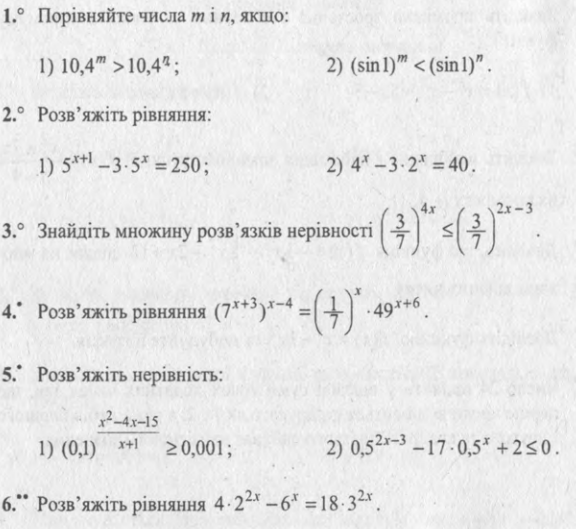 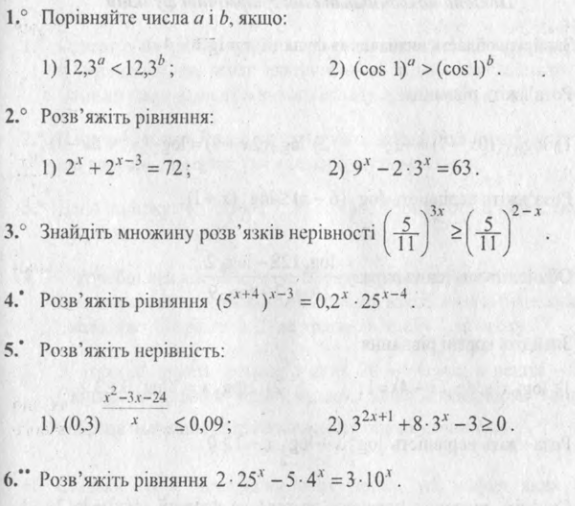 